	Module 32: Promissory Notes (Optional):       Name: ___________________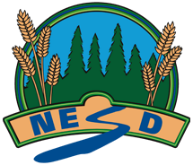 Feedback:Fully meeting expectations, with enriched understanding (EU)Fully meeting grade level expectations (FM)Mostly meeting grade level expectations (MM)Not yet meeting grade level expectations (NY)Analyze and record entries related to promissory notes.You can confidently analyze and record entries related to promissory notes.
You might be: Able to discuss why these entries lead to a required adjustment in order for the financial statements to be accurate.You can analyze and record entries related to promissory notes.
You show this by:Recording the correct entries for accepting a note and receiving payment for a note receivableRecording the correct entries for taking out a note payable and paying off a note payable.Able to correctly calculate the maturity date and interest for a note in multiple scenarios (days, months).Able to record the correct entry for a dishonored note.You support your investigation with relevant details and examples. You are exploring and practicing analyzing and recording entries related to promissory notes.You may be: Able to record the entries correctly when the amounts are provided but are inconsistent when amounts need to be calculated.Able to correctly calculate the interest and the maturity dates but are making errors in the entries themselves.You are having trouble analyzing and recording entries related to promissory notesConsider: Review the terms involves around both notes receivable and payableReview how to correctly calculate interest in a variety of situations (days, months and years)